CPEM 46 1EROS AÑOS: A – B – C - DDOCENTES: Nero, Dimaghne / Rico, María CeciliaCONTACTOS: nerodd94@gmail.com                        mceciliarico@hotmail.comTEMA: LA VOZ HUMANA (1era Parte)OBJETIVO: Funcionamiento del Aparato Fonador. Identificación auditiva de voces. Importancia y cuidado de la voz.                                                                                                                     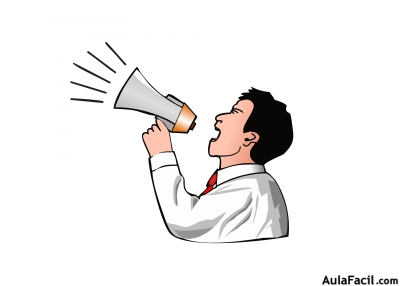 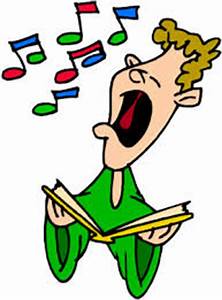 Hola a tod@s l@s estudiantes de los Primeros Años del CPEM nro 46! ¿Cómo están?  Esperamos  se encuentren muy bien. Aquí estamos en una nueva entrega de trabajo. Muy bien los ritmos que enviaron…sus creaciones del trabajo anterior! Les animamos a quienes no entregaron ese trabajo puedan completarlo. Tienen tiempo hasta el viernes 18 para enviar ese trabajo o algún otro atrasado.  ¡INFORMACIÓN MUY IMPORTANTE!Las consultas de este trabajo las podrán realizar por correo y organizaremos una clase por Zoom para que podamos interactuar, explicar dudas y completen sus actividades. Aprovechen ese medio a disposición para presentar consultas y  mantener así,  el ritmo de entrega de trabajosFecha de Entrega:  el Viernes 25 de Septiembre. Se valorará la entrega prolija y legible. Si bien, recibimos y corregimos trabajos que llegan fuera de la fecha, es importante que se organicen para cumplir con las fechas de entrega.  Bien, dicho todo lo anterior, podemos comenzar! En este trabajo desarrollaremos el tema de la voz humana. Primeramente, cómo funciona la voz, qué partes del cuerpo intervienen en el acto de fonación, cómo se dividen las voces, por qué cambia la voz en los varones adolescentes y qué factores afectan a nuestra voz. (esto último, en la 2da Parte.)ACT.1: Lee con atención!    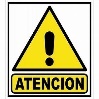 Empecemos con un dato interesante…se acuerdan del término DECIBEL?…era la medida del sonido. Habíamos visto en los primeros trabajos algún listado de sonidos y sus respectivos decibeles…recuerdan? Bien, ahora lean este dato: ¿Cómo funciona el aparato fonador? Para ello, tenemos que mencionar 3 componentes de este proceso en el que se produce, LA VOZ.1er Componente: El AireEl aire está por todos lados, nos rodea y penetra en nosotros, en nuestros pulmones.El caso es que estamos tomando y soltando aire constantemente. Es algo que funciona automáticamente y de hecho, tienes que hacer un esfuerzo consciente para pausar el proceso.Y el músculo que hace que puedas tomar aire es el diafragma. Este es el músculo de la respiración. Está justo debajo de tus pulmones (más o menos donde acaban tus costillas).Cuando no tienes aire en tus pulmones, tu diafragma está relajado y tiene una forma parecida a una bóveda. Para tomar aire, el diafragma se va tensando y va adquiriendo una forma más plana.Cuando tomas aire, éste se aloja en tus pulmones y es procesado.2do Componente: Las Cuerdas VocalesY aquí es donde se pone bueno…! Para empezar, las cuerdas vocales no son cuerdas, son más bien unos pliegues formados por ligamentos, músculos y tejido blando mucoso. De hecho, la voz se comporta de forma más parecida a un violín, que es un instrumento de cuerda, que a un instrumento de aire, como se dice popularmente.El aire de tus pulmones vendría a ser el arco del violín, y las cuerdas o pliegues vocales, sus cuerdas.Cuando lanzas el aire desde tus pulmones para que tus cuerdas lo resistan, no estás haciendo más que hacerlas vibrar gracias al aire que vendría a ser lo mismo con el violín. Haces vibrar las cuerdas gracias al movimiento del arco. (el aire)Por otro lado, también es importante saber dónde están tus cuerdas vocales, y esto lo puedes encontrar de forma super fácil: si pones tu dedo índice en la protuberancia que tienes entre la altura de tus clavículas y tu barbilla, en tu cuello, encontrarás la nuez. Pues justo ahí se alojan las cuerdas vocales. En el caso de los varones, es posible que la encuentren más fácilmente…a eso lo veremos más adelante. A grandes rasgos, cuando envías el aire que tienes en tus pulmones hacia las cuerdas vocales, si éstas están cerradas, vibran y producen un leve zumbido…En ese preciso momento, está teniendo lugar el nacimiento de tu voz.Pero la cosa no es tan sencilla, las cuerdas se pueden cerrar en varios grados, y no todos son saludables para tu voz: Si pasa mucho aire entre tus cuerdas vocales, hace que se resequen y se acaben irritando o  puede causarte lesiones bastante graves, como los pólipos, los nódulos en ellas. A esto lo analiza un otorrinolaringólogo.El tamaño de tus cuerdas vocales es muy similar al de tus párpados. Son extremadamente pequeñas, pero las sensaciones que tenemos nos pueden hacer sentir que son unos músculos muy grandes y fuertes, y que van a aguantar lo que les hagamos…sin embargo, no es así! 3er Componente: Los ResonadoresAsí como la Guitarra tiene cuerdas y una caja de madera (el cuerpo de la guitarra) podríamos hacer la comparación con nuestras cuerdas vocales y las diferentes cavidades de nuestro cuerpo. Si las cuerdas de la guitarra están flojas y no tensas, el sonido será muy suave. Pero si las estiras, funcionará la caja de resonancia, amplificando y agrandando el sonido al pulsar la cuerda. Bien, con tu voz pasa exactamente lo mismo. El sonido que crean tus cuerdas vocales es muy pequeño, como un zumbido, pero existen resonadores en tu cuerpo que amplifican ese sonido, y además le da el timbre característico de tu voz. Dicho de otra forma, es lo que hace que tu voz sea tu voz!Es por ello, que podemos modificar nuestra voz. Si ponemos a funcionar los diferentes resonadores (nariz, tórax, cabeza, cuello…) inclusive, podemos sentir cómo resuena la voz en los diferentes lugares de nuestro cuerpo. En los gráficos vemos las partes involucradas en el proceso de la voz.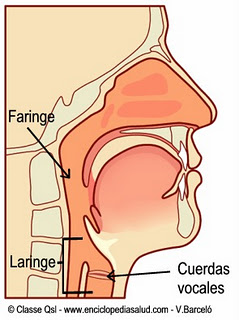 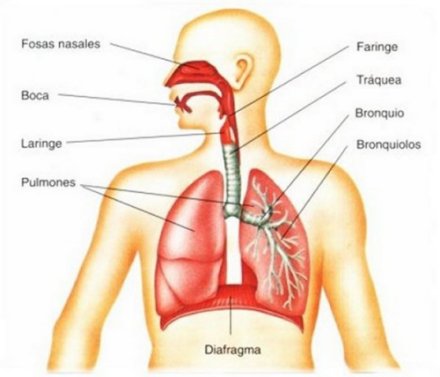 ACT.2: Marca la(s) opción(es) correcta(s):a). La voz humana se produce en:         a) La Laringe           b). La nariz          c). La Faringe    d) Los pulmonesb). El aire:                                               a). Es gratis            b). Se convierte en sonido.     c). Está en los pulmones.c). El diafragma con la respiración:        a). Se tensa y relaja.     b) Baja al tomar aire.      C). Se relaja al soltar el aire. d). La voz se produce:                            a) Al abrirse las cuerdas vocales      b) Al cerrarse las cuerdas vocales.e). Las cavidades que amplifican la voz se llaman:    a). Micrófonos       b). Resonadores     c). Amplificadores Fender.ACT. 3: DIVISIÓN de las VOCES.  En esta parte, veremos que las voces se dividen según características similares. Primeramente, se dividen en Masculinas y Femeninas. Y en cada uno de estos grupos, hay diferentes nombres para las voces según la altura (más aguda o grave) que alcance. Entonces, lo podemos graficar así:                                                                   LA VOZ HUMANA                                                                                                  FEMENINAS                                           MASCULINAS                                       SOPRANO               - Aguda -                 TENOR                                   MEZZOSOPRANO       - Media -               BARÍTONO                                    CONTRALTO               - Grave -                   BAJOCuando escuchamos intérpretes, podemos diferenciar sus voces e identificar que algunos se destacan al cantar notas muy altas, por ejemplo, Ariana Grande…ella es Soprano. A otros les luce su voz cantando en un tono intermedio…y otros, notas más graves. De acuerdo a qué notas (agudas, graves o medias) nos quede bien para cantar, será nuestro tipo de voz. Ojo…un dato importante: Los cantantes profesionales, a través de ejercicios vocales, logran extender ese REGISTRO VOCAL natural y llegan a cantar muchas más notas musicales con soltura. Es decir que, la voz, al igual que cualquier otro músculo, si lo trabajamos…podemos modificarlo, mejorarlo y aprovechar al máximo su potencial. Es el caso de Freddie Mercury, con una voz y alcance inigualable. Se comprobó que el cantante era naturalmente de una voz barítono, aunque todos creemos que es tenor. Podemos escuchar “Don´t stop me now” en donde muestra una variedad increíble de tonos. Luego de leer y comprender lo anterior, te propongo que escuches las canciones e identifiques – prestando atención al cuadro- qué tipo de voz, crees que tiene cada uno y lo anotes al lado: Bien…hasta aquí tendrán que completar estas dos actividades y para ello lean atentamente!  Esperamos sus trabajos! Les mandamos un saludo grande!!! Profes Nero y Cecilia La voz humana alcanza unos 60 decibelios, pero existe una voz humana más alta. Según el libro Guinness World Records, la voz de Jill Drake de Kent alcanzó los 129 decibelios. Esta potencia de voz excepcional puede asemejarse a la producida en un concierto de Heavy Metal.                             CANCIÓN                             CANCIÓN                             CANCIÓN      INTÉRPRETE      INTÉRPRETE      INTÉRPRETETIPO de VOZ   “SPENTE STELLE”https://www.youtube.com/watch?v=18mHMEqYEF8            “SPENTE STELLE”https://www.youtube.com/watch?v=18mHMEqYEF8               Emma Shaplin     Emma Shaplin     Emma Shaplin“DOWN WHIT MY BABY”https://www.youtube.com/watch?v=jQ-i8Z8uDhA     Kevin Johansen       Kevin Johansen       Kevin Johansen  “BACK TO BLACK” https://www.youtube.com/watch?v=TJAfLE39ZZ8         Amy Winehouse         Amy Winehouse         Amy Winehouse“LEYENDA del HADA y el MAGO”https://www.youtube.com/watch?v=JvQ9i2qhOvU          Adrián Barilari           Adrián Barilari           Adrián Barilari “ZONA de PROMESAS”https://www.youtube.com/watch?v=0LtSGJavFKY       Mercedes Sosa       Gustavo Cerati       Mercedes Sosa       Gustavo Cerati       Mercedes Sosa       Gustavo Cerati